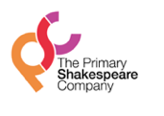 The Tempest Project National Curriculum ObjectivesThis 6-week project covers the following National Curriculum objectivesMathsArea of LearningY3 ObjectivesY4 ObjectivesY5 ObjectivesY6 ObjectivesPerimetermeasure the perimeter of simple 2-D shapesmeasure and calculate the perimeter of a rectilinear figure (including squares) in centimetres and metresmeasure and calculate the perimeter of composite rectilinear shapes in centimetres and metresrecognise that shapes with the same areas can have different perimeters and vice versaRoman numeralsread Roman numerals to 100 (I to C) and know that over time, the numeral system changed to include the concept of 0 and place valueread Roman numerals to 1,000 (M) and recognise years written in Roman numeralsread Roman numerals to 1,000 (M) and recognise years written in Roman numeralsMultiplyingrecall and use multiplication and division facts for the 3, 4 and 8 multiplication tablesrecall multiplication and division facts for multiplication tables up to 12 × 12revision of all multiplication tablesmultiply multi-digit numbers up to 4 digits by a two-digit whole number using the formal written method of long multiplicationMultiplyingwrite and calculate mathematical statements for multiplication using the multiplication tables that they know, including for two-digit numbers times one-digit numbers, using mental and progressing to formal written methodsmultiply two-digit and three-digit numbers by a one-digit number using formal written layoutmultiply numbers up to 4 digits by a one- or two-digit number using a formal written method, including long multiplication for two-digit numbersmultiply multi-digit numbers up to 4 digits by a two-digit whole number using the formal written method of long multiplicationDividingwrite and calculate mathematical statements for multiplication and division using the multiplication tables that they knowfind the effect of dividing a one- or two-digit number by 10 and 100, identifying the value of the digits in the answer as ones, tenths and hundredthsdivide numbers up to 4 digits by a one-digit number using the formal written method of short division and interpret remainders appropriately for the contextdivide numbers by 10, 100 and 1,000 giving answers up to 3 decimal placesRoundingRound any number to the nearest 10, 100 or 1,000Order and compare numbers beyond 1,000Round any number to the nearest 10, 100 or 1,000Order and compare numbers beyond 1,000round any number up to 1,000,000 to the nearest 10, 100, 1,000, 10,000 and 100,000round any whole number to a required degree of accuracyVisual problem solvingsolve number problems and practical problems involving these ideas.general problem solving general problem solving general problem solving Addition and Subtraction add numbers with up to 3 digits, using formal written methods of columnar additionadd numbers with up to 4 digits using the formal written methods of columnar addition add whole numbers with more than 4 digits, including using formal written methods (columnar addition)add whole numbers with more than 4 digits, including using formal written methods (columnar addition)Statisticsinterpret tablessolve one-step and two-step questions [for example ‘How many more?’ and ‘How many fewer?’] using information presented in and tablessolve comparison, sum and difference problems using information tablessolve comparison, sum and difference problems using information presented in a line graphinterpret line graphs and use these to solve problemscalculate and interpret the mean as an averageCoordinates describe positions on a 2-D grid as coordinates in the first quadrantdescribe positions on the full coordinate grid (all four quadrants)Fractionsadd and subtract fractions with the same denominator within one whole [for example, 7 5 + 7 1 = 7 6 ]add and subtract fractions with the same denominatorUse common factors to simplify fractions; use common multiples to express fractions in the same denomination Use common factors to simplify fractions; use common multiples to express fractions in the same denomination Measurecompare durations of eventssolve problems involving converting from hours to minutes, minutes to seconds, years to months, weeks to dayssolve problems involving converting between units of timesolve problems involving converting between units of timeLiteracyArea of LearningY3 ObjectivesY4 ObjectivesY5 ObjectivesY6 ObjectivesWRITINGCompositionVocabulary and grammar HandwritingTo use simple organisational devicesDiscuss writing similar to that which they are planning to write in order to learn from its structure, vocabulary and grammarDiscuss and Record ideaDraft and write by composing and rehearsing sentences orally (including dialogue)Organise paragraphs around a theme in narratives, creating settings, characters and plots Read aloud their own narrativesUse diagonal and horizontal strokes needed to join lettersTo use simple organisational devicesDiscuss writing similar to that which they are planning to write in order to learn from its structure, vocabulary and grammarDiscuss and Record ideaDraft and write by composing and rehearsing sentences orally (including dialogue)Organise paragraphs around a theme in narratives, creating settings, characters and plots Read aloud their own narrativesUse diagonal and horizontal strokes needed to join lettersTo use organisational and presentational devices to structure text and guide the readerSelect appropriate grammar and vocabulary understanding how such choices can change and enhance meaningIn writing, consider how authors have developed characters and settings in what pupils have read, listened to or seen performedDescribe settings, characters and atmosphere and integrate dialogue to convey character and advance actionWrite legibly, fluently and with increasing speedTo use organisational and presentational devices to structure text and guide the readerSelect appropriate grammar and vocabulary understanding how such choices can change and enhance meaningIn writing, consider how authors have developed characters and settings in what pupils have read, listened to or seen performedDescribe settings, characters and atmosphere and integrate dialogue to convey character and advance actionWrite legibly, fluently and with increasing speedREADING Word readingComprehensionListen to and discuss a wide range of fiction, poetry, plays and non fiction bookRead for a range of purposesDiscuss words and phrases that capture the reader’s imagination and interestDraw inferences such as character’s feelings, thoughts and motives from their actionsIdentify main ideasListen to and discuss a wide range of fiction, poetry, plays and non fiction bookRead for a range of purposesDiscuss words and phrases that capture the reader’s imagination and interestDraw inferences such as character’s feelings, thoughts and motives from their actionsIdentify main ideasApply their growing knowledge of root words, prefixes and suffixes to read aloud and to understand the meaning of new words that they meetUnderstand what they have read by; drawing inferences and justifying with evidence, identifying how language, structure and presentation contribute to meaning Summarising main ideas drawn from more than one paragraph, identifying key details that support the main ideasUnderstanding what they have read by exploring the meaning of words in contextPredicting what might happen from details stated and implied.Apply their growing knowledge of root words, prefixes and suffixes to read aloud and to understand the meaning of new words that they meetUnderstand what they have read by; drawing inferences and justifying with evidence, identifying how language, structure and presentation contribute to meaning Summarising main ideas drawn from more than one paragraph, identifying key details that support the main ideasUnderstanding what they have read by exploring the meaning of words in contextPredicting what might happen from details stated and implied.GRAMMAR, PUNCTUATION AND LANGUAGENounsNounsExpanded noun phrasesExpanded noun phrasesGRAMMAR, PUNCTUATION AND LANGUAGEVerbsVerbsModal verbsModal verbsGRAMMAR, PUNCTUATION AND LANGUAGEVerbsVerbsVerbs-Passive and ActiveVerbs-Passive and ActiveGRAMMAR, PUNCTUATION AND LANGUAGEFronted adverbialsFronted adverbialsRelative clausesRelative clausesGRAMMAR, PUNCTUATION AND LANGUAGEConjunctionsConjunctionsSubordinating conjunctionsSubordinating conjunctionsGRAMMAR, PUNCTUATION AND LANGUAGEPronouns Pronouns Pronouns Pronouns GRAMMAR, PUNCTUATION AND LANGUAGESimilies and MetaphorsSimilies and MetaphorsSimilies and MetaphorsSimilies and MetaphorsGRAMMAR, PUNCTUATION AND LANGUAGEBullet pointsBullet pointsBullet points Bullet points GRAMMAR, PUNCTUATION AND LANGUAGESemi ColonsSemi ColonsSemi ColonsSemi ColonsGRAMMAR, PUNCTUATION AND LANGUAGEUsing and punctuating direct speechUsing and punctuating direct speechSpeech marksSpeech marksGRAMMAR, PUNCTUATION AND LANGUAGECommasCommasHyphens and DashesHyphens and DashesGRAMMAR, PUNCTUATION AND LANGUAGEPossessive apostrophesPossessive apostrophesApostrophes in contractionsApostrophes in contractionsScienceArea of LearningY3 ObjectivesY4 ObjectivesY5 ObjectivesY6 ObjectivesBiologyPlantsLiving things and their habitats: Life cyclesBiologyidentify and describe the functions of different parts of flowering plants: roots,stem/trunk, leaves and flowersexplore the requirements of plants for life and growth (air, light, water, nutrients from soil, and room to grow) and how they vary from plant to plantinvestigate the way in which water is transported within plantsexplore the part that flowers play in the life cycle of flowering plants, includingpollination, seed formation and seed dispersal.identify and describe the functions of different parts of flowering plants: roots,stem/trunk, leaves and flowersexplore the requirements of plants for life and growth (air, light, water, nutrients from soil, and room to grow) and how they vary from plant to plantinvestigate the way in which water is transported within plantsexplore the part that flowers play in the life cycle of flowering plants, includingpollination, seed formation and seed dispersal.describe the differences in the life cycles of a mammal, an amphibian, an insect anda birddescribe the life process of reproduction in some plants and animals.describe the differences in the life cycles of a mammal, an amphibian, an insect anda birddescribe the life process of reproduction in some plants and animals.Working scientificallyasking relevant questions and using different types of scientific enquiries to answer them setting up simple practical enquiries, comparative and fair tests making systematic and careful observations and, where appropriate, taking accurate measurements using standard units, using a range of equipment, including thermometers and data loggers gathering, recording, classifying and presenting data in a variety of ways to help in answering questions recording findings using simple scientific language, drawings, labelled diagrams, keys, bar charts, and tables reporting on findings from enquiries, including oral and written explanations, displays or presentations of results and conclusions using results to draw simple conclusions, make predictions for new values, suggest improvements and raise further questions identifying differences, similarities or changes related to simple scientific ideas and processes using straightforward scientific evidence to answer questions or to support their findings. asking relevant questions and using different types of scientific enquiries to answer them setting up simple practical enquiries, comparative and fair tests making systematic and careful observations and, where appropriate, taking accurate measurements using standard units, using a range of equipment, including thermometers and data loggers gathering, recording, classifying and presenting data in a variety of ways to help in answering questions recording findings using simple scientific language, drawings, labelled diagrams, keys, bar charts, and tables reporting on findings from enquiries, including oral and written explanations, displays or presentations of results and conclusions using results to draw simple conclusions, make predictions for new values, suggest improvements and raise further questions identifying differences, similarities or changes related to simple scientific ideas and processes using straightforward scientific evidence to answer questions or to support their findings. planning different types of scientific enquiries to answer questions, including recognising and controlling variables where necessary taking measurements, using a range of scientific equipment, with increasing accuracy and precision, taking repeat readings when appropriate recording data and results of increasing complexity using scientific diagrams and labels, classification keys, tables, scatter graphs, bar and line graphs using test results to make predictions to set up further comparative and fair tests reporting and presenting findings from enquiries, including conclusions, causal relationships and explanations of and degree of trust in results, in oral and written forms such as displays and other presentations identifying scientific evidence that has been used to support or refute ideas or arguments. planning different types of scientific enquiries to answer questions, including recognising and controlling variables where necessary taking measurements, using a range of scientific equipment, with increasing accuracy and precision, taking repeat readings when appropriate recording data and results of increasing complexity using scientific diagrams and labels, classification keys, tables, scatter graphs, bar and line graphs using test results to make predictions to set up further comparative and fair tests reporting and presenting findings from enquiries, including conclusions, causal relationships and explanations of and degree of trust in results, in oral and written forms such as displays and other presentations identifying scientific evidence that has been used to support or refute ideas or arguments. Design TechnologyDesign TechnologyKey Stage 2Key Stage 2Key Stage 2Key Stage 2Through a variety of creative and practical activities, pupils should be taught the knowledge, understanding and skills needed to engage in an iterative process of designing and making. They should work in a range of relevant contexts [for example, the home, school, leisure, culture, enterprise, industry and the wider environment]. When designing and making, pupils should be taught to: Design   use research and develop design criteria to inform the design of innovative, functional, appealing products that are fit for purpose, aimed at particular individuals or groups   generate, develop, model and communicate their ideas through discussion, annotated sketches, cross-sectional and exploded diagrams, prototypes, pattern pieces and computer-aided design Make   select from and use a wider range of tools and equipment to perform practical tasks [for example, cutting, shaping, joining and finishing], accurately   select from and use a wider range of materials and components, including construction materials, textiles and ingredients, according to their functional properties and aesthetic qualities Evaluate   investigate and analyse a range of existing products   evaluate their ideas and products against their own design criteria and consider the views of others to improve their work   understand how key events and individuals in design and technology have helped shape the world Through a variety of creative and practical activities, pupils should be taught the knowledge, understanding and skills needed to engage in an iterative process of designing and making. They should work in a range of relevant contexts [for example, the home, school, leisure, culture, enterprise, industry and the wider environment]. When designing and making, pupils should be taught to: Design   use research and develop design criteria to inform the design of innovative, functional, appealing products that are fit for purpose, aimed at particular individuals or groups   generate, develop, model and communicate their ideas through discussion, annotated sketches, cross-sectional and exploded diagrams, prototypes, pattern pieces and computer-aided design Make   select from and use a wider range of tools and equipment to perform practical tasks [for example, cutting, shaping, joining and finishing], accurately   select from and use a wider range of materials and components, including construction materials, textiles and ingredients, according to their functional properties and aesthetic qualities Evaluate   investigate and analyse a range of existing products   evaluate their ideas and products against their own design criteria and consider the views of others to improve their work   understand how key events and individuals in design and technology have helped shape the world Through a variety of creative and practical activities, pupils should be taught the knowledge, understanding and skills needed to engage in an iterative process of designing and making. They should work in a range of relevant contexts [for example, the home, school, leisure, culture, enterprise, industry and the wider environment]. When designing and making, pupils should be taught to: Design   use research and develop design criteria to inform the design of innovative, functional, appealing products that are fit for purpose, aimed at particular individuals or groups   generate, develop, model and communicate their ideas through discussion, annotated sketches, cross-sectional and exploded diagrams, prototypes, pattern pieces and computer-aided design Make   select from and use a wider range of tools and equipment to perform practical tasks [for example, cutting, shaping, joining and finishing], accurately   select from and use a wider range of materials and components, including construction materials, textiles and ingredients, according to their functional properties and aesthetic qualities Evaluate   investigate and analyse a range of existing products   evaluate their ideas and products against their own design criteria and consider the views of others to improve their work   understand how key events and individuals in design and technology have helped shape the world Through a variety of creative and practical activities, pupils should be taught the knowledge, understanding and skills needed to engage in an iterative process of designing and making. They should work in a range of relevant contexts [for example, the home, school, leisure, culture, enterprise, industry and the wider environment]. When designing and making, pupils should be taught to: Design   use research and develop design criteria to inform the design of innovative, functional, appealing products that are fit for purpose, aimed at particular individuals or groups   generate, develop, model and communicate their ideas through discussion, annotated sketches, cross-sectional and exploded diagrams, prototypes, pattern pieces and computer-aided design Make   select from and use a wider range of tools and equipment to perform practical tasks [for example, cutting, shaping, joining and finishing], accurately   select from and use a wider range of materials and components, including construction materials, textiles and ingredients, according to their functional properties and aesthetic qualities Evaluate   investigate and analyse a range of existing products   evaluate their ideas and products against their own design criteria and consider the views of others to improve their work   understand how key events and individuals in design and technology have helped shape the world Art and DesignArt and DesignKey Stage 2Key Stage 2Key Stage 2Key Stage 2to develop their techniques, including their control and their use of materials, with creativity, experimentation and an increasing awareness of different kinds of art, craft and design. to improve their mastery of art and design techniques, including drawing, painting and sculpture with a range of materials [for example, pencil, charcoal, paint, clay] to learn about great artists, architects and designers in history. to develop their techniques, including their control and their use of materials, with creativity, experimentation and an increasing awareness of different kinds of art, craft and design. to improve their mastery of art and design techniques, including drawing, painting and sculpture with a range of materials [for example, pencil, charcoal, paint, clay] to learn about great artists, architects and designers in history. to develop their techniques, including their control and their use of materials, with creativity, experimentation and an increasing awareness of different kinds of art, craft and design. to improve their mastery of art and design techniques, including drawing, painting and sculpture with a range of materials [for example, pencil, charcoal, paint, clay] to learn about great artists, architects and designers in history. to develop their techniques, including their control and their use of materials, with creativity, experimentation and an increasing awareness of different kinds of art, craft and design. to improve their mastery of art and design techniques, including drawing, painting and sculpture with a range of materials [for example, pencil, charcoal, paint, clay] to learn about great artists, architects and designers in history. 